Ref No.   979       /ACD	                                              Date: -       14.9.2023                                       NOTICEREGISTRATION FOR THE SPECIAL EXAMINATIONS - 2023In continuation to the earlier notice no.436/EXAM/OUTR dated 11.9.2023, the interested students of the following programmes are advised to do theory back paper registration to appear at the Special Examinations 2023:Final year B. Tech and B. Plan students - 5th and 6th semester theory back paper(s) only Final year B. Arch and Int. M. Sc. students - 7th and 8th sem theory back paper(s) only Students of the above programmes [as in (i) and (ii)] those who have completed their studies but having back papers in the above semesters, are also eligible to appear at this Special Examinations. For this, they have to do registrations for the theory back paper(s) of these semesters only.The registration fees for the Special Examinations is Rs.500/- per theory paper. Schedule of payment: The payment of such registration fee will be made through online mode during 15th – 18th September 2023.The registration of the students those who had already registered/paid the registration fees for odd semester backlog papers including 5th semester will not be considered for this Special Examinations and it will ONLY be considered for the odd-semester backlog examinations. Students willing to appear at the Special Examinations have to pay/register fresh for this Special Examinations. The lists of student-wise back papers are available on our website. Sd/-                                                                                                                 Dean, Academic AffairsCopy to: - All HoSs/HoDs, Hostel Notice Board/ Admin CCL-1, PIC- ERP for wide circulation among the students.CoE for information and necessary action.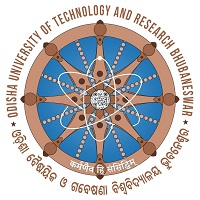 ଓଡ଼ିଶା ବୈଷୟିକ ଓ ଗବେଷଣା ବିଶ୍ୱବିଦ୍ୟାଳୟOdisha University of Technology and ResearchTechno Campus, P.O.: Mahalaxmivihar, BHUBANESWAR -751029